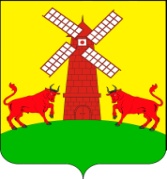 АДМИНИСТРАЦИЯ УПОРНЕНСКОГО СЕЛЬСКОГО ПОСЕЛЕНИЯПАВЛОВСКОГО РАЙОНА                                          ПОСТАНОВЛЕНИЕ                           от 14.07.2022                                                                                    № 68хутор УпорныйОб утверждении Перечня должностей муниципальной службы администрации Упорненского сельского поселения  Павловского района, предусмотренных пунктом 1 части 1 статьи 8 и частью 1 статьи 8.1 Федерального закона от 25 декабря 2008 года № 273-ФЗ «О противодействии коррупции»В соответствии со статьями 8, 8.1 Федерального закона от 25 декабря 2008 года № 273-ФЗ «О противодействии коррупции», на основании Федерального закона от 03 декабря 2012 года № 230-ФЗ «О контроле за соответствием расходов лиц, замещающих государственные должности, и иных лиц их доходам», Указа Президента РФ от 08 марта 2015 года № 120
«О некоторых вопросах противодействия коррупции», п о с т а н о в л я ю:	1. Утвердить Перечень должностей муниципальной службы администрации Упорненского сельского поселения Павловского района, предусмотренных пунктом 1 части 1 статьи 8 и частью 1 статьи 8.1 Федерального закона от 25 декабря 2008 года № 273-ФЗ «О противодействии коррупции».	2. Постановление администрации Упорненского сельского поселения Павловского района от 17 сентября 2014 года № 40 «Об утверждении перечня должностей муниципальной службы, при назначении на которые граждане и при замещении которых муниципальные служащие администрации Упорненского сельского поселения обязаны предоставлять сведения о своих доходах, об имуществе и обязательствах имущественного характера, а также сведения о доходах, об имуществе и обязательствах имущественного характера своих супруги (супруга) и несовершеннолетних детей» считать утратившим силу.	3. Настоящее постановление обнародовать путем размещения на сайте администрации Упорненского сельского поселения Павловского района в информационно - телекоммуникационной сети «Интернет» http://upornenskoesp.ru/ и на информационных стендах, расположенных на территории Упорненского сельского поселения Павловского района.4. Контроль за выполнением настоящего постановления оставляю за собой.        5. Постановление вступает в силу со дня официального обнародования.Глава Упорненского сельского поселенияПавловского района                                                                           А.В.БраславецПРИЛОЖЕНИЕк постановлению администрацииУпорненского сельского поселенияПавловского районаот 14.07.2022 № 68ПЕРЕЧЕНЬдолжностей муниципальной службы администрации Упорненского сельского поселения Павловского района, предусмотренных пунктом 1 части 1 статьи 8 и частью 1 статьи 8.1 Федерального закона от 25 декабря 2008 года № 273-ФЗ «О противодействии коррупции»Старшие должности муниципальной службы: ведущий специалист.Младшие должности муниципальной службы:специалист 1 категории, специалист 2 категории.Глава Упорненского сельского поселения                                                                              Павловского района                                                                         А.В.Браславец